Kontribusi Work Life Balance Terhadap Work Engagement KaryawanPrieska Wijaya1, Triana Noor Edwina Dewayani Soeharto21,2Program Studi Magister Psikologi Universitas Mercu Buana Yogyakarta1Email: prieskawijaya@gmail.com2Email: buwinaumby@gmail.comPendahuluanSumber daya manusia merupakan human capital dan intellectual capital yang akan menentukan efektivitas dari faktor modal, peralatan, dan struktur (Schultz, 1961, dalam Sudarmanto, 2009). Organisasi perlu memelihara hubungan kerja dalam lingkup industrial guna mengelola sumber daya manusia yang memiliki karakter, kemampuan dan motivasi yang berbeda dalam bekerja di organisasi supaya dapat meningkatkan efisiensi, efektivitas dan produktivitas organisasi (Ningsih, Musadieq, & Utami, 2015). Apalagi saat ini telah memasuki globalisasi era yang baru yaitu revolusi industri 4.0. Kemajuan dan perkembangan teknologi telah mengubah sebagian besar praktek kerja di industri maupun instansi secara masif, terutama dalam manajemen sumber daya manusia. Adanya globalisasi era baru (revolusi industri 4.0) sebaiknya manajemen symber daya manusia perlu diperbaiki, diawali dengan cara melaksanakan metode rekrutmen yang benar sesuai dengan peraturan dan berbasis kompetensi, pengembangan pegawai, penilaian prestasi kerja, pola karir, penggajian, promosi hingga pemberhentian kerja (Rohida, 2018). Menurut Menteri Perindustrian saat itu Airlangga Hartarto (Kementerian Perindustrian, 2018), kebutuhan industri saat ini mengacu pada peningkatan keterampilan (up-skilling) dan pembaruan ketrampilan (reskilling). Perusahaan diharapkan dapat membangun suasana yang kompetitif dan iklim bekerja yang positif agar dapat meningkatkan potensi karyawannya (Agusta & Sahrah, 2020). Dengan pengelolaan dan manajemen sumber daya manusia yang baik dan tepat, maka karyawan perusahaan akan senantiasa mampu beradaptasi dengan adanya perubahan sistem kerja yang telah menuju pada revolusi industri 4.0. Jika perubahan tersebut diabaikan, maka akan dapat mempengaruhi tingkat work engagement karyawan (Federman, 2009). Tingginya work engagement dapat berkontribusi pada karyawan dalam menyelesaikan pekerjaan (cenderung memiliki kualitas kerja yang baik) dan akan berdampak pada rendahnya keinginan karyawan untuk melakukan turn over (Scheimann, 2010). Keterikatan karyawan ini dapat mempengaruhi banyak hal, terutama kinerja untuk organisasinya sehingga ketika organisasi memiliki karyawan yangterikat (engaged), maka organisasi merasa diuntungkan dengan produktivitas organisasi. Karyawan dengan kinerja unggul saja tidak cukup dalam menghadapi persaingan, sehingga perusahaan membutuhkan karyawan yangmemiliki work engagement terhadap pekerjaannya (Bakker, Albrecht & Leiter, 2011).Data penelitian Gallup (2013) menunjukkan bahwa pada tahun 2011-2012 karyawan global dari 142 negara yang engaged hanya berkisar 13%, not engaged 63% dan actively disengaged 24%. Di Indonesia sendiri karyawan yang engaged hanya berkisar 8% saja. Hal ini menunjukkan bahwa terdapat permasalahan dalam work engagement karyawan di Indonesia. Perusahaan belum maksimal dalam memperhatikan kondisi karyawannya. Padahal work engagement karyawan tidak hanya selalu berkontribusi pada produktivitas dan loyalty, tetapi juga berkontribusi pada kepusan pelanggan, reputasi perusahaan dan keseluruhan nilai perusahaan (Lockwood, 2007).Berdasarkan hasil wawancara dengan karyawan di Politeknik X Yogyakarta dan observasi lapangan disimpulkan bahwa terdapat masalah yang sering terjadi pada karyawan terkait dengan kurangnya work engagement. Dalam proses penyelesaian pekerjaan, terdapat karyawan yang mudah menyerah (vigor rendah) dan kurang antusias terhadap pekerjaan (dedication rendah). Apabila dikaitkan dengan revolusi industri 4.0, masalah yang terjadi biasanya terkait dengan penggunaan perangkat lunak berbasis internet, aplikasi, software ataupun penggunaan mesin-mesin penunjang dengan teknologi terbaru. Hal tersebut menandakan bahwa kurangnya tingkat work engagement pada karyawan.Schaufeli dan Bakker (2004) mendeskripsikan work engagement sebagai suatu kondisi mental yang positif, memuaskan dan berkaitan dengan satu pekerjaan yang mempunyai karakteristik vigor, dedication dan absorption. Definisi yang hampir sama dikemukakan oleh Albrecht (2010) yang menyatakan bahwa work engagement adalah suatu keadaan karyawan yang terlibat langsung secara psikologis dengan pekerjaannya, ditunjukkan dengan antusiasme, penuh energi dan semangat. Macey & Scheneider (2008) mengatakan bahwa work engagement adalah kondisi yang diinginkan, memiliki tujuan dan berkonotasi dengan keterlibatan, komitmen, semangat, antusiasme, terfokus dan penuh energi dalam bekerja sehingga memiliki komponen sikap dan perilaku kerja yang baik. Sedangkan aspek-aspek work engagement menurut Schaufeli, Salanova, Gonzales-Roma dan Bakker (2002), antara lain :VigorVigor merupakan tingkat energi (kekuatan) dan ketahanan mental (resiliensi) yang tinggi saat bekerja. Karyawan yang memiliki aspek ini mampu bertahan dan tetap menekuni pekerjaannya walaupun dalam keadaan yang sulit.DedicationDedication mengacu pada makna rasa, antusiasme, inspirasi, kebanggan dan tantangan. Ketika karyawan memiliki dedikasi yang tinggi terhadap pekerjaannya, maka karyawan tersebut akan menunjukkan cara kerja yang mampu menimbulkan antusiasme dan tantangan dalam penyelesaian tugas dan tanggung jawab pekerjaan.AbsorptionAbsorption merupakan tingkat kedalaman karyawan dalam bekerja, di mana karyawan tersebut merasa menikmati pekerjaannya. Selain itu, karyawan tersebut juga merasa bahwa waktu bekerja berjalan cepat dan mampu mengatasi kesulitan pekerjaan. Adapun tujuan penelitian ini adalah untuk mengetahui pengaruh work life balance terhadap work engagement pada karyawan. Manfaat dalam penelitian ini, antara lain manfaat teoritis,yang dapat menambah wawasan ilmu pengetahuan psikologi industri organisasi dengan memberikan informasi mengenai work engagement dan work life balance, yang kedua adalah manfaat praktis, yang dapat digunakan sebagai bahan pertimbangan dan evaluasi bagi karyawan dan perusahaan terkait work engagement dan work life balance. Metode PenelitianMetode penelitian yang digunakan dalam penelitian ini adalah metode kuantitatif. Variabel penelitian terdiri dari variabel tergantung dan variabel bebas. Variabel tergantung dalam penelitian ini adalah work engagement. Variabel bebas dalam penelitian ini adalah work life balance.Subjek PenelitianPopulasi dalam penelitian ini adalah karyawan Politeknik X Yogyakarta yang berjumlah 137 orang. Penelitian ini menggunakan teknik pengambilan sampel random sampling. Dalam menentukan  jumlah sampel penelitian, peneliti menggunakan rumus Slovin dengan taraf kesalahan 5% sehingga jumlah sampel didapatkan sebanyak 103 subjek. 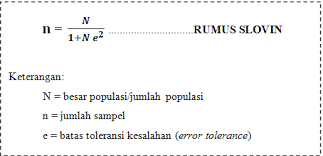 Metode Pengumpulan DataMetode yang digunakan untuk mengumpulkan data dalam penelitian ini adalah menggunakan skala sikap model Likert. Skala yang digunakan dalam penelitian ini dibuat sendiri oleh peneliti, yakni meliputi skala work engagement dan skala work life balance. Masing-masing skala sudah melewati uji coba untuk mengetahui tingkat reliabilitas dan validitas skala. Nilai Cronbach’s Alpha pada skala work engagement sebesar 0.918 dan skala work life balance sebesar 0.931. Kedua skala tersebut memiliki reliabilitas yang tinggi karena nilai koefisian reliabilitas mendekati angka 1,00 (Azwar, 2009). Teknik Analisis DataSebelum dilakukan uji hipotesis, terlebih dahulu harus melewati uji asumsi berupa uji normalitas dan uji linearitas. Apabila dari uji asumsi ini dinyatakan sebaran data normal dan linear, baru dapat dilanjutkan untuk analisis data. Teknik analisis data yang digunakan dalam penelitian ini menggunakan uji statistik regresi linear sederhana (simple linear regression). Hasil PenelitianSebelum melakukan analisis hipotesis terlebih dahulu dilakukan uji asumsi yang terdiri dari uji normalitas dan uji linearitas. Adapun hasil uji asumsi sebagai berikut :Uji normalitasUji normalitas digunakan untuk mengetahui bahwa data dalam penelitian terdistribusi dengan normal atau tidak (Priyatno, 2010). Uji normalitas dalam penelitian ini menggunakan Kolmogorov-Smirnov. Jika nilai p>0,05, maka data yang diperoleh memiliki sebaran data yang normal atau terdistribusi normal. Tabel 1 Hasil Uji NormalitasBerdasarkan hasil uji normalitas yang telah dilakukan pada kedua variabel didapatkan hasil bahwa nilai p>0,05 yang artinya kedua variabel tersebut terdisitribusi secara  normal.Uji linearitasUji linearitas bertujuan untuk mengetahui bahwa garis regresi antara variabel bebas dan variabel terikat membentuk garis linear atau tidak. Apabila didapatkan data yang tidak linear, maka analisa regresi tidak dapat dilanjutkan (Sugiyono, 2012). Uji linieritas yang digunakan dalam penelitian ini dengan menggunakan uji F. Jika nilai p<0,01 maka memiliki hubungan yang linier antara variabel bebas dan variabel terikat.Tabel 2 Hasil Uji LinieritasBerdasarkan hasil pada tabel di atas menunjukkan bahwa antar variabel memiliki hubungan yang linear (p<0,01).Uji hipotesisBerdasarkan hasil dari uji prasyarat, yaitu uji normalitas dan uji linearitas menunjukkan bahwa data dalam penelitian ini memiliki distribusi normal dan linear, maka analisis untuk pengujian hipotesis dalam penelitian ini dapat dilanjutkan. Uji hipotesis dalam penelitian ini menggunakan uji regresi linier sederhana.Berikut di bawah ini adalah hasil analisis regresi linier sederhana :Tabel 3Hasil Analisis Regresi Linier SederhanaBerdasarkan hasil analisis regresi linear sederhana didapatkan hasil bahwa antara variabel work life balance terhadap work engagement ditunjukkan dengan nilai korelasi Pearson sebesar 0,646 dan nilai signifikansi 0,000 (p<0,01). Hal tersebut menunjukkan bahwa hipotesis diterima. Besaran sumbangan variabel work life balance terhadap variabel work engagement sebesar 41,2%.PembahasanBerdasarkan hasil olah data dalam penelitian ini diketahui bahwa hipotesis diterima, yakni ada pengaruh positif work life balance terhadap work engagement pada karyawan.Hasil analisis pengujian hipotesis dengan menggunakan teknik analisis regresi linear sederhana menunjukan angka korelasi Pearson sebesar 0,646 dan nilai signifikansi sebesar 0,000 (p < 0,01). Besaran sumbangan variabel work life balance terhadap variabel work engagement sebesar 41,2%. Dengan hasil korelasi positif dan signifikan ini dapat dinyatakan bahwa semakin tinggi work life balance maka semakin tinggi pula work engagemet karyawan, demikian pula sebaliknya semakin rendah work life balance maka semakin rendah pula work engagement karyawannya sesuai dengan besar sumbangan efektifitasnya.Hasil penelitian ini didukung dengan hasil penelitian yang dilakukan oleh Parkes dan Langford (2008) yang menyatakan hasil penelitiannya bahwa terdapat pengaruh yang signifikan dan positif antara work life balance dan work engagement. Benito-Osario et al (2015, dalam Larasati & Hasanati, 2018) juga mengungkapkan hal yang sama, yaitu bahwa work life balance memiliki peran dalam meningkatkan work engagement karyawan. Dalam penelitian ini ditemukan bahwa tingkat work life balance karyawan di Politeknik X Yogyakarta masuk ke dalam kategori sedang dan tinggi dan tidak ada satupun yang termasuk ke dalam kategori rendah. Hal ini mengindikasikan bahwa seluruh karyawan mencapai keseimbangan yang baik antara peran pekerjaan, peran keluarga dan sosial. Work life balance sangat penting dalam mencapai stabilitas psikologis, emosional dan kognitif seorang karyawan sehingga dapat mendorong efektivitas perusahaan .Penelitian ini telah membuktikan bahwa terdapat pengaruh positif antara work life balance dengan work engagement pada karyawan. Hasil kategorisasi pada variabel work life balance yaitu sebanyak 52 responden (50,5%) termasuk dalam kategori sedang, sedangkan hasil kategorisasi pada work engagement yang termasuk dalam kategori tinggi yaitu 62 responden (60,2%). Dengan adanya sistem “fleksibilitas” atau work life balance, work engagement karyawan dapat ditingkatkan dengan lebih baik lagi (Garg, Dar & Mishra dalam Alzyoud, 2018). Dengan menerapkan work life balance ini akan sangat membantu dan berperan besar dalam mempertahankan karyawan yang memiliki talenta dan kemampuan yang baik untuk terus bekerjasama dengan perusahaan. Karyawan akan merasa nyaman dan menikmati setiap pekerjaan yang diberikan kepadanya. Pada akhirnya, adanya work life ini akan berkontribusi untuk perusahaan mempertahankan karyawan terbaiknya yang dapat meningkatkan efektivitas dan produktivitas perusahaan. KesimpulanDari hasil pengujian data dalam penelitian ini dapat disimpulkan bahwa :Ada hubungan positif antara variabel work life balance dan work engagement, ditunjukkan dengan nilai korelasi Pearson sebesar 0,646 dan nilai signifikansi 0,000 (p<0,01).Besaran sumbangan variabel work life balance terhadap variabel work engagement sebesar 41,2%., sedangkan sisanya 58,8% ditentukan oleh variabel lain yang tidak diukur dalam penelitian ini.SaranHasil penelitian ini diketahui bahwa kedua variabel work life balance dan work engagement hanya memberikan sumbangan efektif di bawah 50% terhadap work engagement. Maka dari itu disarankan bagi peneliti selanjutnya untuk meneliti dengan variabel lain atau yang belum diteliti dalam penelitian ini, seperti quality of work life, self determination dan job performance.Article InfoABSTRACT (10 PT)ABSTRACT (10 PT)ABSTRACT (10 PT)Article history:This study aimed to find out the effect of work life balance on workengagement. Work engagement as a mental condition that is positive, satisfying and associated with a job that has characteristics of vigor, dedication and absorption. This research method is quantitative. The subjects in this study were 103 Polytechnic X Yogyakarta employees. The data were obtained using the scales of work life balance and work engagement. The data analysis method in this study used simple linear regression. The results of this research there is a positive effect of work life balance on work engagement with a Pearson correlation value of 0.646 (p <0.01). The effective contribution of work life balance to predict work engagement is 41,2 % and the remaining 58,2 % is influenced by other factors not examined in this study. Thus it can be concluded that the hypotheses in this study are accepted.This study aimed to find out the effect of work life balance on workengagement. Work engagement as a mental condition that is positive, satisfying and associated with a job that has characteristics of vigor, dedication and absorption. This research method is quantitative. The subjects in this study were 103 Polytechnic X Yogyakarta employees. The data were obtained using the scales of work life balance and work engagement. The data analysis method in this study used simple linear regression. The results of this research there is a positive effect of work life balance on work engagement with a Pearson correlation value of 0.646 (p <0.01). The effective contribution of work life balance to predict work engagement is 41,2 % and the remaining 58,2 % is influenced by other factors not examined in this study. Thus it can be concluded that the hypotheses in this study are accepted.This study aimed to find out the effect of work life balance on workengagement. Work engagement as a mental condition that is positive, satisfying and associated with a job that has characteristics of vigor, dedication and absorption. This research method is quantitative. The subjects in this study were 103 Polytechnic X Yogyakarta employees. The data were obtained using the scales of work life balance and work engagement. The data analysis method in this study used simple linear regression. The results of this research there is a positive effect of work life balance on work engagement with a Pearson correlation value of 0.646 (p <0.01). The effective contribution of work life balance to predict work engagement is 41,2 % and the remaining 58,2 % is influenced by other factors not examined in this study. Thus it can be concluded that the hypotheses in this study are accepted.Keywords:Work EngagementWork Life BalanceThis study aimed to find out the effect of work life balance on workengagement. Work engagement as a mental condition that is positive, satisfying and associated with a job that has characteristics of vigor, dedication and absorption. This research method is quantitative. The subjects in this study were 103 Polytechnic X Yogyakarta employees. The data were obtained using the scales of work life balance and work engagement. The data analysis method in this study used simple linear regression. The results of this research there is a positive effect of work life balance on work engagement with a Pearson correlation value of 0.646 (p <0.01). The effective contribution of work life balance to predict work engagement is 41,2 % and the remaining 58,2 % is influenced by other factors not examined in this study. Thus it can be concluded that the hypotheses in this study are accepted.This study aimed to find out the effect of work life balance on workengagement. Work engagement as a mental condition that is positive, satisfying and associated with a job that has characteristics of vigor, dedication and absorption. This research method is quantitative. The subjects in this study were 103 Polytechnic X Yogyakarta employees. The data were obtained using the scales of work life balance and work engagement. The data analysis method in this study used simple linear regression. The results of this research there is a positive effect of work life balance on work engagement with a Pearson correlation value of 0.646 (p <0.01). The effective contribution of work life balance to predict work engagement is 41,2 % and the remaining 58,2 % is influenced by other factors not examined in this study. Thus it can be concluded that the hypotheses in this study are accepted.This study aimed to find out the effect of work life balance on workengagement. Work engagement as a mental condition that is positive, satisfying and associated with a job that has characteristics of vigor, dedication and absorption. This research method is quantitative. The subjects in this study were 103 Polytechnic X Yogyakarta employees. The data were obtained using the scales of work life balance and work engagement. The data analysis method in this study used simple linear regression. The results of this research there is a positive effect of work life balance on work engagement with a Pearson correlation value of 0.646 (p <0.01). The effective contribution of work life balance to predict work engagement is 41,2 % and the remaining 58,2 % is influenced by other factors not examined in this study. Thus it can be concluded that the hypotheses in this study are accepted.Keywords:Work EngagementWork Life BalanceABSTRAK (10 PT)ABSTRAK (10 PT)ABSTRAK (10 PT)Kata kunciPenelitian ini bertujuan untuk mengetahui pengaruh work life balance terhadap work engagement karyawan. Work engagement sebagai kondisi mental yang positif, memuaskan dan berhubungan dengan pekerjaan yang memiliki karakteristik vigor, dedication dan absorption. Penelitian ini menggunakan metode penelitian kuantitatif. Subjek dalam penelitian ini sebanyak 103 yang berasal dari karyawan Politeknik X Yogyakarta. Pengumpulan data menggunakan skala work life balance dan work engagement. Analisis data penelitian menggunakan regresi linear sederhana. Hasil penelitian ini menunjukkan bahwa ada pengaruh positif work life balance terhadap work engagement dengan nilai korelasi Pearson 0,646 (p < 0,01). Sumbangan efektif dari work life balance untuk memprediksi work engagement sebesar 41,2 % dan sisanya 58,2 % dipengaruhi oleh faktor lain yang tidak diteliti dalam penelitian ini. Dengan demikian dapat disimpulkan bahwa hipotesis dalam penelitian ini diterima. Penelitian ini bertujuan untuk mengetahui pengaruh work life balance terhadap work engagement karyawan. Work engagement sebagai kondisi mental yang positif, memuaskan dan berhubungan dengan pekerjaan yang memiliki karakteristik vigor, dedication dan absorption. Penelitian ini menggunakan metode penelitian kuantitatif. Subjek dalam penelitian ini sebanyak 103 yang berasal dari karyawan Politeknik X Yogyakarta. Pengumpulan data menggunakan skala work life balance dan work engagement. Analisis data penelitian menggunakan regresi linear sederhana. Hasil penelitian ini menunjukkan bahwa ada pengaruh positif work life balance terhadap work engagement dengan nilai korelasi Pearson 0,646 (p < 0,01). Sumbangan efektif dari work life balance untuk memprediksi work engagement sebesar 41,2 % dan sisanya 58,2 % dipengaruhi oleh faktor lain yang tidak diteliti dalam penelitian ini. Dengan demikian dapat disimpulkan bahwa hipotesis dalam penelitian ini diterima. Penelitian ini bertujuan untuk mengetahui pengaruh work life balance terhadap work engagement karyawan. Work engagement sebagai kondisi mental yang positif, memuaskan dan berhubungan dengan pekerjaan yang memiliki karakteristik vigor, dedication dan absorption. Penelitian ini menggunakan metode penelitian kuantitatif. Subjek dalam penelitian ini sebanyak 103 yang berasal dari karyawan Politeknik X Yogyakarta. Pengumpulan data menggunakan skala work life balance dan work engagement. Analisis data penelitian menggunakan regresi linear sederhana. Hasil penelitian ini menunjukkan bahwa ada pengaruh positif work life balance terhadap work engagement dengan nilai korelasi Pearson 0,646 (p < 0,01). Sumbangan efektif dari work life balance untuk memprediksi work engagement sebesar 41,2 % dan sisanya 58,2 % dipengaruhi oleh faktor lain yang tidak diteliti dalam penelitian ini. Dengan demikian dapat disimpulkan bahwa hipotesis dalam penelitian ini diterima. Keterikatan KerjaKeseimbangan Kehidupan KerjaVariabelKolmogorv Smirnov ZpSubjekKeteranganWE0,8930,403103NormalWLB1,3150,063103NormalVariabelYVariabelXVariabelXNilaiNilaiKeteranganVariabelYVariabelXVariabelXFpKeteranganWEWEWLB68,4770,000LinierVariabelXVariabelYPearsonAdjustedR SquareSigKetWLBWE0,6460,4120,000Sig.